NotesThrombolysis in pregnancy: It is very difficult to give clear guidance on thrombolysis (TL) in pregnancy as this will be both a very rare clinical situation and one with very little evidence or RCT data to guide decision making. Each case will need to be assessed on an individual risk/benefit basis by an expert in the delivery of thrombolysis in stroke. The sparse evidence that does exist suggests that TL in acute ischemic stroke in pregnancy probably carries a higher than usual risk of symptomatic intra cerebral haemorrhage in the mother in the order of 10%.TL given for a few conditions including pulmonary embolism and stroke carries a risk of significant bleeding such as major uterine hematoma in the order of 8%. Foetal safety remains unproven. Anecdotal cases of successful resolution of maternal stroke post TL have been recorded in both the first trimester and the immediate post-partum period.Page 2 of 6, Version 3, Dr T Black 03/24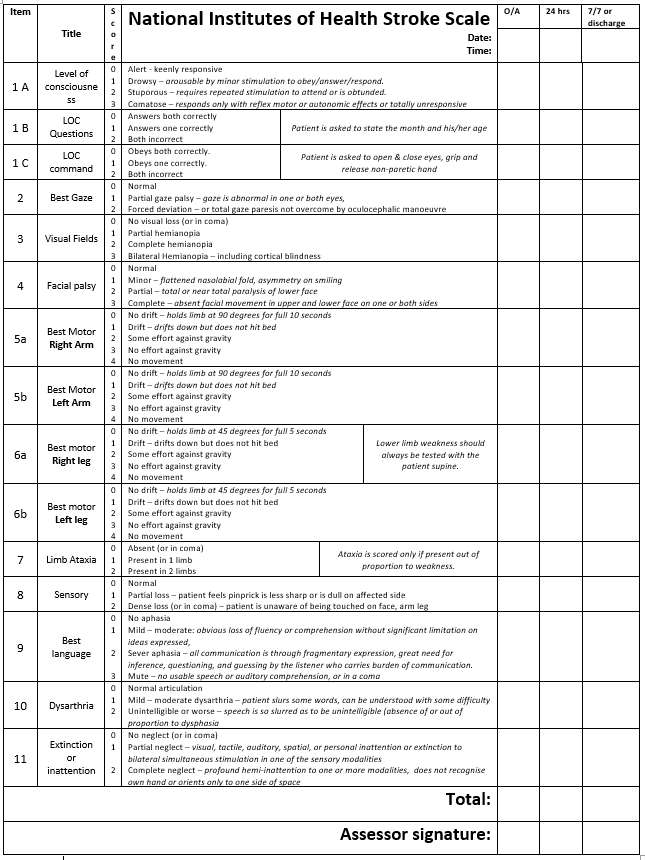 Page 3 of 6, Version 3, Dr T Black 03/24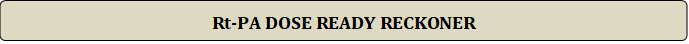 Unless the patient or companion knows their recent weight, estimate it to the nearest 5 kg.The total dose of rt-PA is 0.9 mg/kg or 90 mg, whichever is lower.When the decision to treat has been made do not delay. Make up one or two vials of rt-PA using the 50 ml diluent in each drug pack, making a solution of 1 mg/ml rt-PA.Draw up and give 10% as a bolus over 1-2 minutes using a 10 ml syringe.Draw up the remaining 90% (the ‘infusion dose’) into one or two 50 ml syringes and set up the syringe pump with the corresponding infusion rate in mls/hr. Doses above 50 mls will need a change of syringe at some point within the hour’s infusion.Do not give the cardiac dose.Do not give more than 90 mg.Page 4 of 6, Version 3, Dr T Black 03/24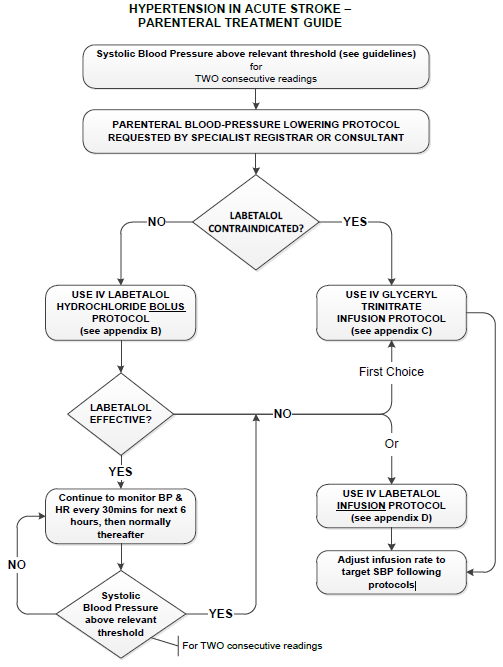 For appendices B, C and D, see intranet > microguide > Acute Medicine > Stroke medicine > Parenteral BP lowering appendices > labetalol and GTNPage 5 of 6, Version 3, Dr T Black 03/24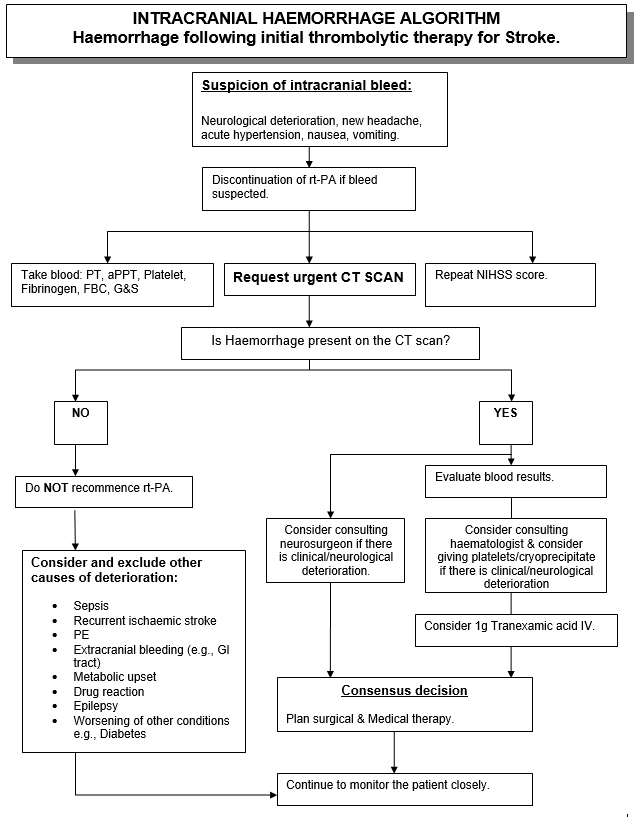 Page 6 of 6, Version 3, Dr T Black 03/24SouthWest Stroke Network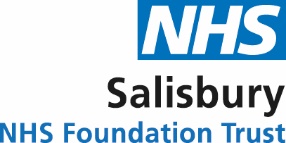 Acute Ischaemic stroke thrombolysis guidelinesPage1 of 6, Version 3, Dr T Black 03/2412345Estimate of 
patients’ weight (kg)Equivalent 
Imperial weightTotal dose (mg at 1 mg/ml)Bolus dose (mls)
given over 1-2 minutesInfusion dose (mls) = infusion rate in mls/hrOne vial457 st 1 lb404.036.0One vial507 st 12 lb454.540.5One vial558 st 9 lb494.944.1Two vials609 st 6 lb545.448.6Two vials6510 st 3 lb585.852.2Two vials7011 st 0 lb636.356.7Two vials7511 st 11 lb676.760.3Two vials8012 st 8 lb727.264.8Two vials8513 st 5 lb767.668.4Two vials9014 st 2 lb818.172.9Two vials9514 st 13 lb858.576.5Two vials≥10015 st 10 lb909.081.0